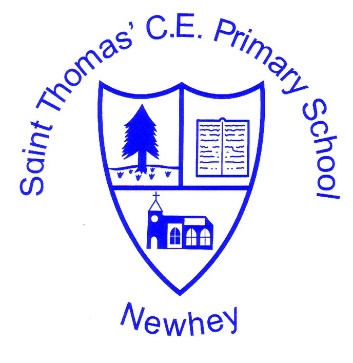 The Little School with the Big Heart‘With God All Things are Possible’ Matthew 19:26Computing Vocabulary (Cycle A)KS1KS1KS2KS2KS2Class 1 (EYFS/Year 1)Class 2(Year 1/Year 2)Class 3(Year 2/year3)Class 4(Year 4/year 5)Class 5(year 5/year 6)MusicMusical instrumentsMashcamsPhotographPhotographerPhotoboothTraditionsReligious traditionsChristmasEasterTechnologyPhotocopierMilkingHarvestingFarmerMachineryDiseaseMechanicAir pressureHydraulicsGardenerGreenhouseNursesPatientsHospitalsAmbulanceVetRecycling centreChefIngredientsUtensilsZoo keeperPark keeperDirectionChallengeArrowUndoRewindForwardsBackwardsRight turnLeft turnDebugInstructionAlgorithmAnimationE-bookFontFileSound effectDisplay boardLog inUsernamePasswordAvatarMy workLog outSaveNotificationTopicsToolsActionBackgroundButtonCharacterCode blockCode designCoderCodingCollision detectionDemandDesign modeInput ObjectProgramPropertiesScaleStop commandSoundWhen clickedWhen keyActionBackgroundButtonCharacterCode blockCode designCoderCodingCollision detectionDemandDesign modeInput ObjectProgramPropertiesScaleStop commandSoundWhen clickedWhen keyAnimationE-bookFontFileSound effectDisplay boardInstructionAlgorithmComputerProgramDebugSortCriteriaSearchInternetSharingEmailAttachmentDigital footprintBPMCompositionDigitallyInstrumentMusicSound effects (sfx)SoundtrackTempo VolumePictogramQuestionDataCollateBinary treeAvatarDatabaseBackspace keyCopy and pasteColumnsCellsCount toolDelete keyEquals toolImage toolboxLock toolMove cell toolRowsSpeak toolSpreadsheetBPMCompositionDigitallyInstrumentMusicSound effects (sfx)Soundtrack Tempo VolumePictogramQuestionDataCollateBinary treeAvatarDatabaseBackspace keyCopy and pasteColumnsCellsCount toolDelete keyEquals toolImage toolboxLock toolMove cell toolRowsSpeak toolSpreadsheetInternetSearchSearch engineActionAlgorithmBugCode blockCode designCommand ControlDebug/ DebuggingDesign modeEventIfInputOutputObjectPropertiesRepeatComputer simulationSelectionTimerVariablePasswordBlogConcept mapUsernameWebsiteWebpageSpoof websitePEGI ratingPostureTop row keysBottom row keysHome row keysSpace barSimulationGraphFieldDataBar chartBlock graphLine graphAction AlertAlgorithmBug Code designCommandControlDebug/ DebuggingDesign modeEventGet inputIfIf/elseInputOutputObjectRepeatSelectionSimulationTimer VariableAverageAdvance modeCopy and pasteColumnsCellsChartsEquals toolFormula Formula wizardMove cell toolRandom toolRowsSpin toolSpreadsheetTimerComputer virusCookiesCopyrightDigital footprintEmailIdentity theftMalwarePhishingPlagiarismSpamMotherboardCPURamGraphics cardNetwork cardMonitorSpeakersKeyboardMouseFontBoldItalicUnderlineAvatarBinary tree (branching database)ChartsCollaborativeDataDatabaseFind RecordSortGroupArrangeStatisticsReportsTablesCAD (computer aided design)Modelling3DViewpointPolygon2DNet3D printingPointsTemplateCAD (computer aided design)Modelling3DViewpointPolygon2DNet3D printingPointsTemplateAverageAdvance modeCopy and pateColumnsCellsChartsEquals toolFormulaFormula wizardMove cell toolRandom toolRowsSpin toolSpreadsheetTimerAvatarBinary tree (branching database)ChartsCollaborativeDataDatabaseFindRecordSort GroupArrangeStatisticsReportTableDigital footprintPasswordPEGI ratingPhishingScreen timeSpoof websiteAudienceCollaborationConcept mapDatabaseQuizAudienceBlogBlog pageBlog postCollaborativeIconActionAlertAlgorithmBugCode designCommandControlDebug/ DebuggingEventFunctionGet inputIfIf/elseInputOutputObjectRepeatSequenceSelectionSimulationTabs TimerVariable